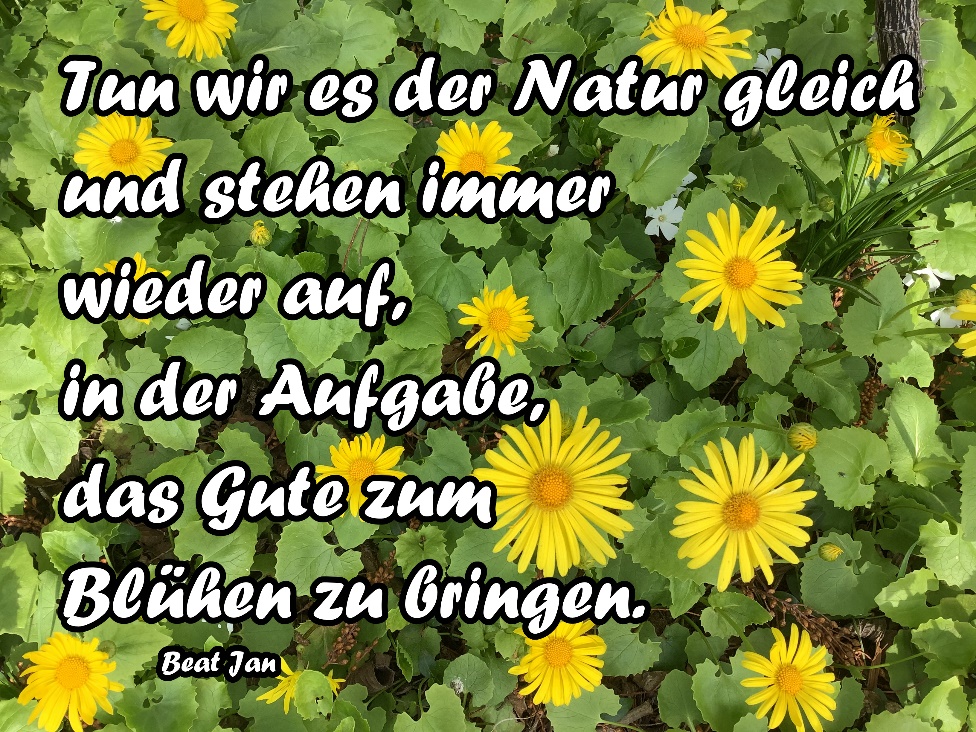 Liebe Schülerinnen, Schüler, Eltern, Kolleginnen und Kollegen, der von-Vincke-Schule,immer wieder aufstehen und das Gute zum Blühen bringen ist in dieser Zeit der Schwierigkeiten, der Einschränkungen, der Einsamkeit, der Langeweile, der zu bewältigenden Aufgaben, der Anstrengungen und der Traurigkeit nicht immer einfach. Wir erleben aber auch viele neue Ideen, Begabungen und Menschen, die sich nicht entmutigen lassen und Gutes tun. Das Gute kann eine Freundschaft, können nette Worte, eine überraschende gutgemeinte Nachricht, ein Anruf, Familie oder eine schöne Beschäftigung sein.In diesem Sinne schicken wir Ihnen und Euch auf diesem Weg einen Ostergruß und wünschen alles Gute und Gottes Segen.Ich hebe meine Augen auf zu den Bergen. Woher kommt mir Hilfe? Meine Hilfe kommt vom Herrn, der Himmel und Erde gemacht hat.Der Herr behüte Dich vor allem Übel, er behüte deine Seele. Der Herr behüte deinen Ausgang und Eingang von nun an bis in Ewigkeit. Psalm 121:1-2 und 7-8Euer Gottesdienstteam